W. Shakespeare: HamletWilliam Shakespeare bývá často považován za nejvýznamnějšího spisovatele všech dob. Jakkoli nejpopulárnější hrou je nejspíše Romeo a Julie, drama Hamlet je často považováno za autorovu hru nejzávažnější. Pracovní list pro žáky středních škol je součástí kolekce V hlavní roli maturita, jejímž záměrem je nabídnout maturantům možnost připomenout si zásadní literární díla prostřednictvím dramatizací Městských divadel pražských. HAMLET - V HLAVNÍ ROLI: MATURITA!_________________________________________________Uveďte na základě videa charakteristické atributy hry:………………………………………………………………………………………………………………………………………………………………………………………………………………………………………………………………………………………………………………………………………………………………………………………………………………………………………………………………………………………………………………………………………………………………………………………………………………………………………………………………………………………………………………………………Uveďte, která díla bývají považována za inspirační zdroj Hamleta:………………………………………………………………………………………………………………………………………………………………………………………………………………………………………………………………………………………………………………………………………………………………Napište název místa, kde se převážně odehrává děj hry:…………………………………………………………………………………………………………………………………………………………………………………………………………………………………………Určete na základě videa (přibližně v čase 00:05:44), co se skrývá za „strašným tajemstvím“, o němž mluví Horatio:……………………………………………………………………………………………………………………………………………………………………………………………………………………………………………………………………………………………………………………………………………………………………………………………………………………………………………………………………………………Napište na základě videa začátek nejslavnějšího Shakespearova dialogu:………………………………………………………………………………………………………………………………………………………………………………………………………………………………………………………………………………………………………………………………………………………………Uveďte, jak končí příběh Ofélie:………………………………………………………………………………………………………………………………………………………………………………………………………………………………………………………………………………………………………………………………………………………Co jsem se touto aktivitou naučil(a):………………………………………………………………………………………………………………………………………………………………………………………………………………………………………………………………………………………………………………………………………………………………………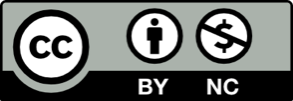 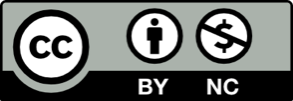 